Printable VersionInstructions for use: Feel free to use this template to help write your own Letter of Instruction. You can watch my webinar on the topic here: The Essential Estate Planning Tool You’ve Never Heard of?  - Sensible Financial Planning. Ultimately, this is your letter. Feel free to use any information in this template. A Letter of Instruction is not a legal document. It is not legally enforceable and cannot modify or replace a will, trust, etc. Sensible Financial is not engaged in the practice of law. You should always consult a qualified attorney when making or modifying an estate plan. 
Best Regards,Letter of InstructionPrepared by	As of Date	What is this letter and who is it for?A letter of instruction is not a legal document. It cannot modify or replace a formal estate plan.Estate Plan SummaryLocation of Important DocumentsBirth certificates		Social Security card		Durable power of attorney	Will				Trust Documents		Marriage certificate 		Diplomas			Notes for Personal Safe/Safety Deposit Box: 	Bank AccountsBank				Type of Account	Ownership			Account #		Special Instructions	Investment AccountsCustodian			Account Type	Ownership			Account #	Notes			 		Life InsuranceLocation of All Policies		You will need a certified copy of a death certificate to file a claim.Policy #				Insured		Policy Type			Death Benefit	Insurer				Address	Agent				Phone #	Beneficiary Information & Other Details:		Other InsuranceAutomobilesYear, Make & Model	License #		Location of Title	Real EstateAddress			Ownership	Description of Property 	Location of Deed, Land Survey, Appraisal, Title, etc.:Purchase Price			Tax Basis	List of Capital Improvements and Location of Receipts (for Determining Tax Basis):Mortgage Information Lender				Loan Number	Loan Details, e.g. origination date, term, initial balance, prepayment informationNon-Mortgage DebtLender				Account #	Contact			Contact Phone	Loan Details, e.g. outstanding balance, rate, termCredit Card InformationCancel individual cards. Convert any joint cards to individual.Company			Card #		Contact Phone			Name on Card	Please Inform the Following* D = Death, I = Incapacity, SI = Severe IllnessImportant ContactsPetsVeterinarianName				Address	Phone				My Pets			Care Instructions	Funeral & Memorial InformationFuneral/Memorial Service Preferences, e.g. type of service, flowers, musicObituary InformationCemetery PlotLocation			Purchased on	Deed #				Deed Location	Words of Wisdom, How I Would Like to be Remembered, Personal Effects.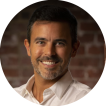 Frank Napolitano, J.D., CFA, CFP®  Senior Financial Advisor | Sensible Financial fnapolitano@sensiblefinancial.com  Homeowner’sAutoInsurerPolicy #Location of PolicyRenewal PeriodAgentAgent’s Phone #NameRelationshipPhoneEmailIn Event of* D  I  SIContact PersonNamePhoneEmailFinancial AdvisorPrimary Care PhysicianAccountantAttorney